FEMA National US&R Response SystemAdvisory Organization Position Application FEMA National US&R Response SystemAdvisory Organization Position Application 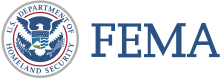 POSTED POSITION:Applicant InformationApplicant InformationApplicant InformationApplicant InformationApplicant InformationApplicant InformationApplicant InformationApplicant InformationApplicant InformationApplicant InformationApplicant InformationApplicant InformationApplicant InformationApplicant InformationApplicant InformationApplicant InformationApplicant InformationApplicant InformationApplicant InformationApplicant InformationApplicant InformationApplicant InformationApplicant InformationLast NameLast NameFirstFirstM.I.M.I.DateDateStreet AddressStreet AddressStreet AddressApartment/Unit #Apartment/Unit #Apartment/Unit #Apartment/Unit #Apartment/Unit #Apartment/Unit #CityStateStateZIPZIPZIPPhoneE-mail AddressE-mail AddressE-mail AddressE-mail AddressE-mail AddressTask Force:Task Force:Task Force:Current Task Force PositionCurrent Task Force PositionCurrent Task Force PositionFEMA SID#FEMA SID#FEMA SID#FEMA SID#Are you currently a rostered member of an IST? Are you currently a rostered member of an IST? Are you currently a rostered member of an IST? Are you currently a rostered member of an IST? Are you currently a rostered member of an IST? YES  YES  NO  NO  Have you ever deployed with an IST?Have you ever deployed with an IST?Have you ever deployed with an IST?Have you ever deployed with an IST?Have you ever deployed with an IST?Have you ever deployed with an IST?Have you ever deployed with an IST?Have you ever deployed with an IST?Have you ever deployed with an IST?Have you ever deployed with an IST?Have you ever deployed with an IST?YES  YES  NO  Are you currently Deployable?Are you currently Deployable?Are you currently Deployable?Are you currently Deployable?Are you currently Deployable?YES  YES  NO  NO  Have you deployed with your Task Force?Have you deployed with your Task Force?Have you deployed with your Task Force?Have you deployed with your Task Force?Have you deployed with your Task Force?Have you deployed with your Task Force?Have you deployed with your Task Force?Have you deployed with your Task Force?Have you deployed with your Task Force?Have you deployed with your Task Force?Have you deployed with your Task Force?YES  YES  NO  Previous Work Group or Subgroup Appointment? Previous Work Group or Subgroup Appointment? Previous Work Group or Subgroup Appointment? Previous Work Group or Subgroup Appointment? Previous Work Group or Subgroup Appointment? YES  YES  NO  NO  Name of WG or SG?Name of WG or SG?Name of WG or SG?Name of WG or SG?Name of WG or SG?Previous Ad-Hoc Group Appointment?Previous Ad-Hoc Group Appointment?Previous Ad-Hoc Group Appointment?Previous Ad-Hoc Group Appointment?Previous Ad-Hoc Group Appointment?YES  YES  NO  NO  Name of Ad-Hoc(s)?Name of Ad-Hoc(s)?Name of Ad-Hoc(s)?Name of Ad-Hoc(s)?Name of Ad-Hoc(s)?SUMMARY OF QUALIFICATIONs RELEVENT TO POSITION SUMMARY OF QUALIFICATIONs RELEVENT TO POSITION SUMMARY OF QUALIFICATIONs RELEVENT TO POSITION SUMMARY OF QUALIFICATIONs RELEVENT TO POSITION SUMMARY OF QUALIFICATIONs RELEVENT TO POSITION SUMMARY OF QUALIFICATIONs RELEVENT TO POSITION SUMMARY OF QUALIFICATIONs RELEVENT TO POSITION SUMMARY OF QUALIFICATIONs RELEVENT TO POSITION SUMMARY OF QUALIFICATIONs RELEVENT TO POSITION SUMMARY OF QUALIFICATIONs RELEVENT TO POSITION SUMMARY OF QUALIFICATIONs RELEVENT TO POSITION SUMMARY OF QUALIFICATIONs RELEVENT TO POSITION SUMMARY OF QUALIFICATIONs RELEVENT TO POSITION SUMMARY OF QUALIFICATIONs RELEVENT TO POSITION SUMMARY OF QUALIFICATIONs RELEVENT TO POSITION SUMMARY OF QUALIFICATIONs RELEVENT TO POSITION SUMMARY OF QUALIFICATIONs RELEVENT TO POSITION SUMMARY OF QUALIFICATIONs RELEVENT TO POSITION SUMMARY OF QUALIFICATIONs RELEVENT TO POSITION SUMMARY OF QUALIFICATIONs RELEVENT TO POSITION SUMMARY OF QUALIFICATIONs RELEVENT TO POSITION SUMMARY OF QUALIFICATIONs RELEVENT TO POSITION SUMMARY OF QUALIFICATIONs RELEVENT TO POSITION TRAINING AND EDUCATIONTRAINING AND EDUCATIONTRAINING AND EDUCATIONTRAINING AND EDUCATIONTRAINING AND EDUCATIONTRAINING AND EDUCATIONTRAINING AND EDUCATIONTRAINING AND EDUCATIONTRAINING AND EDUCATIONTRAINING AND EDUCATIONTRAINING AND EDUCATIONTRAINING AND EDUCATIONTRAINING AND EDUCATIONTRAINING AND EDUCATIONTRAINING AND EDUCATIONTRAINING AND EDUCATIONTRAINING AND EDUCATIONTRAINING AND EDUCATIONTRAINING AND EDUCATIONTRAINING AND EDUCATIONTRAINING AND EDUCATIONTRAINING AND EDUCATIONTRAINING AND EDUCATIONRELEVENT EXPERIENCERELEVENT EXPERIENCERELEVENT EXPERIENCERELEVENT EXPERIENCERELEVENT EXPERIENCERELEVENT EXPERIENCERELEVENT EXPERIENCERELEVENT EXPERIENCERELEVENT EXPERIENCERELEVENT EXPERIENCERELEVENT EXPERIENCERELEVENT EXPERIENCERELEVENT EXPERIENCERELEVENT EXPERIENCERELEVENT EXPERIENCERELEVENT EXPERIENCERELEVENT EXPERIENCERELEVENT EXPERIENCERELEVENT EXPERIENCERELEVENT EXPERIENCERELEVENT EXPERIENCERELEVENT EXPERIENCERELEVENT EXPERIENCECERTIFICATES AND QUALIFICATIONSCERTIFICATES AND QUALIFICATIONSCERTIFICATES AND QUALIFICATIONSCERTIFICATES AND QUALIFICATIONSCERTIFICATES AND QUALIFICATIONSCERTIFICATES AND QUALIFICATIONSCERTIFICATES AND QUALIFICATIONSCERTIFICATES AND QUALIFICATIONSCERTIFICATES AND QUALIFICATIONSCERTIFICATES AND QUALIFICATIONSCERTIFICATES AND QUALIFICATIONSCERTIFICATES AND QUALIFICATIONSCERTIFICATES AND QUALIFICATIONSCERTIFICATES AND QUALIFICATIONSCERTIFICATES AND QUALIFICATIONSCERTIFICATES AND QUALIFICATIONSCERTIFICATES AND QUALIFICATIONSCERTIFICATES AND QUALIFICATIONSCERTIFICATES AND QUALIFICATIONSCERTIFICATES AND QUALIFICATIONSCERTIFICATES AND QUALIFICATIONSCERTIFICATES AND QUALIFICATIONSCERTIFICATES AND QUALIFICATIONSprofessional membershipsprofessional membershipsprofessional membershipsprofessional membershipsprofessional membershipsprofessional membershipsprofessional membershipsprofessional membershipsprofessional membershipsprofessional membershipsprofessional membershipsprofessional membershipsprofessional membershipsprofessional membershipsprofessional membershipsprofessional membershipsprofessional membershipsprofessional membershipsprofessional membershipsprofessional membershipsprofessional membershipsprofessional membershipsprofessional membershipsReferencesReferencesReferencesReferencesReferencesReferencesReferencesReferencesReferencesReferencesReferencesReferencesReferencesReferencesReferencesReferencesReferencesReferencesReferencesReferencesReferencesReferencesReferencesPlease list three professional references.Please list three professional references.Please list three professional references.Please list three professional references.Please list three professional references.Please list three professional references.Please list three professional references.Please list three professional references.Please list three professional references.Please list three professional references.Please list three professional references.Please list three professional references.Please list three professional references.Please list three professional references.Please list three professional references.Please list three professional references.Please list three professional references.Please list three professional references.Please list three professional references.Please list three professional references.Please list three professional references.Please list three professional references.Please list three professional references.Full NameFull NamePosition/TitlePosition/TitlePosition/TitleOrganizationOrganizationPhonePhoneFull NameFull NamePosition/TitlePosition/TitlePosition/TitleOrganizationOrganizationPhonePhoneFull NameFull NamePosition/TitlePosition/TitlePosition/TitleOrganizationOrganizationPhonePhoneOTHER PERTINENT INFORMATIONOTHER PERTINENT INFORMATIONOTHER PERTINENT INFORMATIONOTHER PERTINENT INFORMATIONSignatureS (TFR or Program manager may sign)SignatureS (TFR or Program manager may sign)SignatureS (TFR or Program manager may sign)SignatureS (TFR or Program manager may sign)Applicant SignatureDateProgram Manager  SignatureDateTask Force Representative SignatureDate